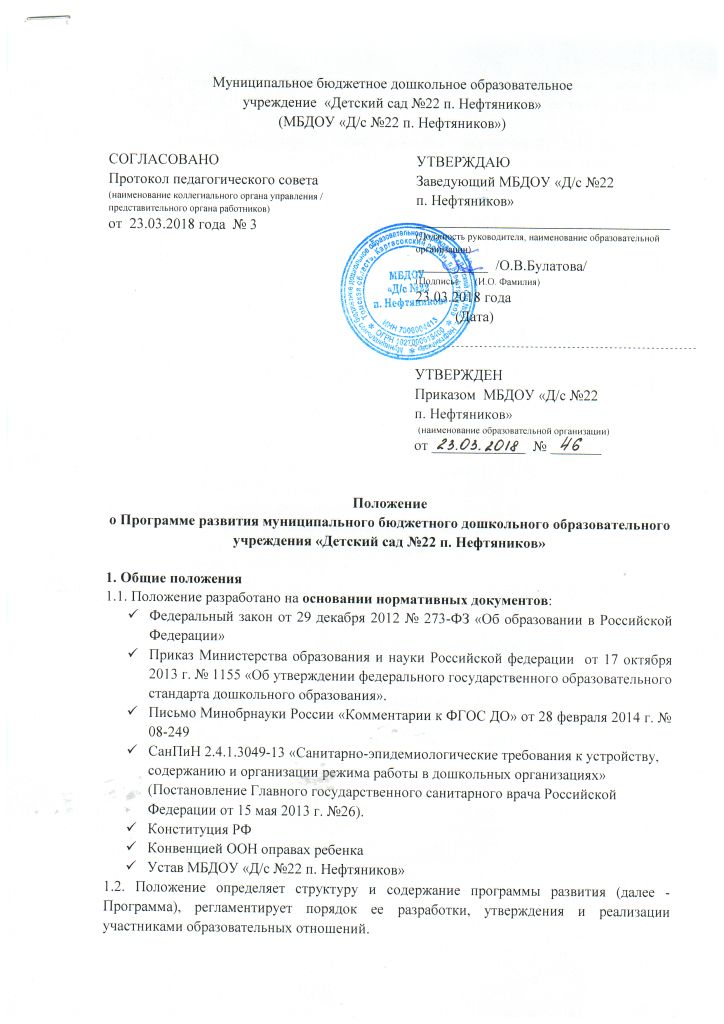 1.3. Под Программой понимается документ, отражающий системные, целостные изменения в МБДОУ (инновационный режим), сопровождающиеся программно-целевым управлением.1.4. Программа представляет собой комплекс мероприятий для достижения стратегической цели, стоящей перед МБДОУ за счет средств бюджета, внебюджетных средств и спонсорских средств.1.5. Программа носит среднесрочный характер (продолжительность от 2 до 5 лет).1.6. Программа разрабатывается и утверждается в МБДОУ в соответствии с настоящим Положением.1.7. Программа является направлением внутрисадовского контроля в соответствии с годовым планом работы МБДОУ.1.8. Положение о Программе разрабатывается и утверждается Педагогическим советомв соответствии с порядком, предусмотренным ч. 2-3 ст. 30 Федерального закона от 29.12.2012 № 273-03 «Об образовании в Российской Федерации», трудовым законодательством и др.1.9. В Положение в установленном порядке могут вноситься изменения и (или) дополнения.2. Цель, задачи и функции Программы2.1. Главной целью Программы является переход к новому качеству педагогического процесса, соответствующего требованиям Федерального государственного стандарта дошкольного образования (далее - ФГОС ДО), направленного на образование, воспитание и развитие детей нового поколения.2.2. Основными задачами Программы являются:1.Обновление содержания и педагогических технологий через введение ФГОС ДО.2.Формирование и обеспечение  постоянного роста профессиональной компетентности  педагогов в рамках профессионального стандарта педагога.3.Формирование и развитие оценки качества образования с учётом новых требований.4.Совершенствование и обновление системы здоровьесберегающих технологий, содействие укреплению здоровья детей.5.Приведение в соответствие с требованиями ФГОС предметно-развивающей среды и модернизации материально-технической базы.6.Развитие сетевого взаимодействия, через тесное сотрудничество с другими  организациями на основе договоров о взаимодействии.  3. Структура и содержание Программы3.1. Структура Программы определяется МБДОУ самостоятельно.3.2. Программа должна включать в себя следующие структурные элементы:4. Порядок разработки, утверждения и внесения изменений и (или) дополнений в Программу4.1. Порядок разработки Программы включает следующее:4.1.1. Программу разрабатывает рабочая группа, состав которой утверждается приказом заведующего МБДОУ.4.1.2. Рабочая группа разрабатывает план-график разработки Программы.4.1.3. После издания приказа о начале разработки Программы, ответственность возлагается на рабочую группу, которая в течение запланированного времени определяет график работы, исполнителей и т. п.4.2. Порядок утверждения Программы предполагает следующие этапы:4.2.1. Программа обсуждается и рассматривается на педагогическом совете, и после согласования с Учредителем, подписывается заведующим МБДОУ на основании приказа.4.3. Порядок внесения изменений и (или) дополнений в Программу включает следующее:4.3.1. Основанием для внесения изменений и (или) дополнений могут быть:- результаты мониторинга реализации мероприятий, оценки эффективности и достижения целевых индикаторов и показателей;- невыполнение мероприятий Программы;- издание стратегических документов на федеральном уровне;- потеря актуальности отдельных мероприятий, проектов Программы.4.3.2. Все изменения и (или) дополнения, вносимые в Программу по итогам мониторинга реализации мероприятий, оценки эффективности и достижения целевых индикаторов и показателей должны соответствовать требованиям, предусмотренным настоящим Положением, закреплены приказом по МБДОУ «О внесении изменений и (или) дополнений в Программу развития ДОУ» и оформляются в виде приложений к Программе.4.4. Программа развития, разработанная согласно настоящему Положению, является собственностью образовательной организации.5. Порядок проведения мониторинга результатов реализации мероприятий Программы5.1. Мониторинг результатов реализации мероприятий Программы организуется путем сбора, обработки, анализа статистической, справочной и аналитической информации иоценки достигнутых результатов по истечении временного этапа плана действий по реализации Программы.5.2.Исполнитель Программы представляет полученную в рамках проведения мониторинга Программы статистическую и аналитическую информацию Учредителю для принятия управленческих решений педагогическому совету МБДОУ.6. Оформление, размещение и хранение Программы6.1. Программа оформляется на листах формата А4, прошивается, скрепляется печатью.6.2. Технические требования к оформлению Программы:6.2.1. Текст набирается в редакторе Word шрифтом Times New Roman Суr, 12-14, межстрочный интервал 1,15, переносы в тексте не ставятся, выравнивание по ширине, абзац 1,25 см, поля: нижнее - 2 см, верхнее - 2 см, правое - 1,5 см, левое - 3 см; центровка заголовков и абзацы в тексте выполняются при помощи средств Word. 6.2.2. Титульный лист считается первым, но не нумеруется, также как и листы приложений.На титульном листе указывается:- гриф «согласовано», «утверждено», «принято»;- название Программы;- срок реализации Программы.6.3. Публичность (открытость) информации о результатах мониторинга хода реализации Программы обеспечивается размещением оперативной информации в сети Интернет на официальном сайте МБДОУ в порядке, установленном Положением о сайте МБДОУ.6.4. Программа является обязательной частью документации образовательной организации и хранится в кабинете старшего воспитателя МБДОУ в течение всего срока действия Программы.l. Паспорт программы развития 2.Информационная  справка2.1.Структура МБДОУ2.2.Материально-техническое обеспечение2.3.Кадровая характеристика2.4.Паспорт  семьи2.5.Анализ здоровья воспитанников3. Проблемно – ориентированный  анализ состояния МБДОУ 3.1.Анализ результатов деятельности МБДОУ3.2. Анализ воспитательно-образовательного процесса4. Концепция программы развития МБДОУ5. Обоснованные стратегические цели развития  МБДОУ6. План  мероприятий по реализации  Программы МБДОУ 7.Ожидаемые результаты